Regierungspräsidium Gießen Dezernat 54 Schanzenfeldstraße 835578 WetzlarFax: 0611 327644508E-Mail: veterinaer@rpgi.hessen.deAntrag auf Genehmigung der Einfuhr von Versuchstieren nach § 11a Abs. 4 TierSchGAntragsteller (Name, Institut, Organisation, Adresse, Tel./Fax/E-Mail):Zahl, Art und Genotyp (Internationale Nomenklatur, ggf. Kurzbezeichnung) der Tiere:Herkunft (Land, genaue Bezeichnung der Institution inkl. Adresse):Ziel (genaue Angabe, wohin die Tiere verbracht werden sollen):Importeur:Grenzkontrollstelle:Geplanter Verwendungszweck:		Einsatz in einem Tierversuch, Aktenzeichen:      		Tötung zu wissenschaftlichen Zwecken, § 4 Abs. 3 TierSchG		Eingriff gemäß § 6 Abs. 1 Satz 2 Nr. 4 TierSchG (anzeigepflichtig)Beigefügt:		Schriftliche Erklärung der Herkunftsinstitution, dass die Tiere speziell zu einem der o.g. Zwecke gezüchtet wurden oder	Darlegung, dass die Voraussetzungen des § 11a Abs. 4 Satz 3 Nr. 1 oder Nr. 2 TierSchG vorliegen (gezüchtete Tiere stehen nicht zur Verfügung bzw. der Zweck macht die Verwendung von Tieren erforderlich, die nicht dafür gezüchtet wurden)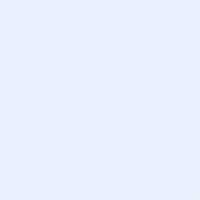 Ort, Datum 	Unterschrift 